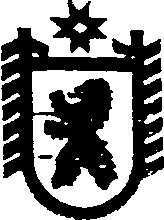 Республика КарелияСОВЕТ СЕГЕЖСКОГО МУНИЦИПАЛЬНОГО РАЙОНАXXXVII  ЗАСЕДАНИЕ       VI    СОЗЫВАРЕШЕНИЕот  14  декабря    2016 года   №   311 СегежаО  внесении  изменений  в  состав  Комиссии  по  противодействиюкоррупции  на  территории  муниципального  образования«Сегежский  муниципальный  район»Совет Сегежского муниципального района   р е ш и л:Внести в состав Комиссии по противодействию коррупции на территории муниципального образования «Сегежский муниципальный район», утвержденный решением Совета Сегежского муниципального района от 14 августа 2008 г. № 275 «О мерах по противодействию коррупции на территории муниципального образования «Сегежский муниципальный район» (в редакции решений Совета Сегежского муниципального района от 07.12.2009 № 15, от 28.07.2010 № 95, от 27.01.2011 № 149, от 22.11.2011 № 207, от 30.10.2012 № 276, от 28.02.2013 № 314, от 18.07.2013 № 333, 31.10.2013 № 18,  от 27.02.2014 № 42, от 28.05.214 № 67, от 29.01.2015 № 146, от 26.03.2015 № 162, от 28.04.2016 № 258, от 28.09. 2016 № 277) (далее - Комиссия), следующие изменения:а) включить в состав Комиссии в качестве члена Комиссии Раутанен Ольгу Алексеевну, начальника управления экономического развития администрации Сегежского муниципального района; б) исключить из состава Комиссии  Анциферова Юрия Михайловича, Гудимову Инну Евгеньевну. ПредседательСовета Сегежского муниципального района Глава Сегежского муниципального района                                                                     С.Ф.Тюков  Разослать: в дело, УД, Идельское СП.  